Eventueel=misschien of als het nodig is:Als je het potlood niet kunt vinden, kan je die van mij eventueel gebruiken.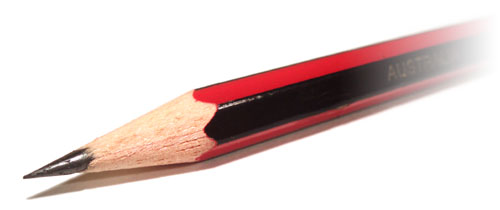 